LLISTAT LLIBRES DE TEXT 3r d’ESO - CURS 2023-24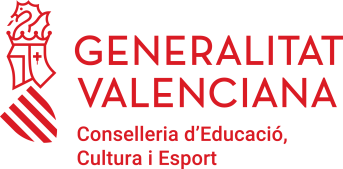 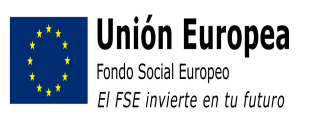 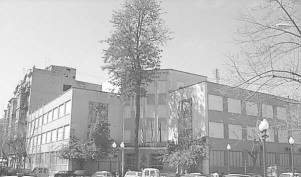 IES SAN VICENTE FERRER DE VALÈNCIAC/ Almirante Cadarso, 2246005 VALENCIATlf : 961206175 - Fax : 96120617646012902@edu.gva.esmestreacasa/web/iessanvicenteferrerCursoMateriaLibroEditorialISBN¿Entra en Banco de Libros?3r ESOValencià. Llengua i literaturaValencià. Llengua i literatura. Operació MonANAYA978-84-143-0500-3SÍ3r ESOLengua Castellana y LiteraturaComunidad en Red, edición combinadaVICENS VIVES978-84-682-8488-0SÍ3r ESOInglésTeamwork 3 Studentbook BURLINGTON 978-99-253-0468-4SÍ3r ESOInglésTeamwork 3 WorkbookBURLINGTON978-99-253-0469-1NO3r ESOInglésTeamwork 3 Workbook Basic Practice (SÓLO PARA EL ALUMNADO DEL GRUPO DEL PROGRAMA DE DIVERSIFICACIÓN CURRICULAR (PDC)BURLINGTON978-9925-30-777-7NO3r ESOGeografía e HistoriaComunidad en Red Geografía e Historia 3º ESOVICENS VIVES978-84-682-8972-4SÍ3r ESOEducación FísicaSense llibreSense llibreSense llibreSense llibre3r ESOMatemáticasMatemàtiques 3ESOMC GRAW HILL978-84-486-3220-5SÍ3r ESOBiología y GeologíaSense llibreSense llibreSense llibreSense llibre3r ESOFísica y QuímicaFísica i Química 3ESO. Projecte construïm monsSANTILLANA978-84-913-1798-2SÍ3r ESOEd Plástica y Visual y AudiovisPlástica y Visual II ESOCASALS978-84-218-7399-1SÍ3r ESOTecnología y DigitalizaciónSense llibreSense llibreSense llibreSense llibre3r ESOReligiónSense llibreSense llibreSense llibreSense llibre3r ESOAtención EducativaSense llibreSense llibreSense llibreSense llibre3r ESOProyecto InterdisciplinarSense llibreSense llibreSense llibreSense llibre3r ESOFrancésTransit 3. Livre de l’élève 3SANTILLANA978-84-904-9452-3SÍ3r ESOFrancésCahier d’activités 3SANTILLANA978-84-904-9453-0NO3r ESOProgramación, IA y robóticaSense llibreSense llibreSense llibreSense llibre3r ESOItalianoSense llibreSense llibreSense llibreSense llibre3r ESOCultura ClásicaCultura Clásica. Operación mundo.ANAYA978-84-143-1064-9SÍ